Article pour Juillet 2023Prenez garde à la Berce de Caucasse !Vous avez probablement déjà aperçu cette plante le long des fossés, des routes et des sentiers de marche. Ses fleurs blanches et arrondies rappellent de jolies ombrelles, mais sa tige tachetée de rouge et de petites épines nous indique que ce n’est pas une bonne candidate pour faire un bouquet de fleurs sauvages !  En effet, lorsque coupée ou endommagée, elle sécrète une sève toxique qui combinée avec les rayons du soleil, cause des lésions semblables à des brûlures au 3e degré : une rougeur et une enflure de la peau;des cloques et des ampoules;des brûlures superficielles ou plus gravesSi vous devez manipuler la berce du Caucase, protégez-vous adéquatement : couvrez toutes les parties de votre corps avec des vêtements en matériel synthétique et imperméable, gants en caoutchouc recouvrant le poignet et l’avant-bras, protégez-vous les yeux et le visage avec une visière.Après la manipulation, enlevez vos vêtements et retirez vos gants en les retournant à l’envers, lavez vos vêtements à la machine avant de les porter à nouveau, lavez à l’eau et au savon les outils qui sont venus en contact avec la sève de la plante et lavez-vous les mains et le visage avec de l’eau et du savon.Si votre peau entre en contact avec la sève :enlevez la sève le plus rapidement possible SANS FROTTER,  avec un papier absorbant. Il faut en effet éviter d’étendre la sève sur la peau;rincez abondamment la partie atteinte avec de l’eau et du savon et lavez-vous les mains;retirez vos vêtements et lavez-les pour éviter de contaminer d’autres parties de votre corps ou des objets;évitez l’exposition de la peau à la lumière naturelle ou artificielle pendant une semaine;utilisez un écran solaire (FPS) d’au moins 30 pendant 6 mois.*Si vous avez des brûlures sur la peau, prenez un bain d’eau fraîche et/ou appliquez des compresses humides froides sur vos brûlures pendant 20 minutes, de 4 à 6 fois par jour.Si vos brûlures persistent ou s’aggravent, appelez Info-Santé 811 ou consultez votre pharmacien de quartier. Il pourra vous conseiller des solutions astringentes ou des onguents médicamenteux afin de soulager les symptômes.  Sources :https://www.quebec.ca/habitation-et-logement/milieu-de-vie-sain/reconnaitre-et-eliminer-la-berce-du-caucase*https://www.quebec.ca/sante/problemes-de-sante/a-z/brulures-causees-par-la-berce-du-caucase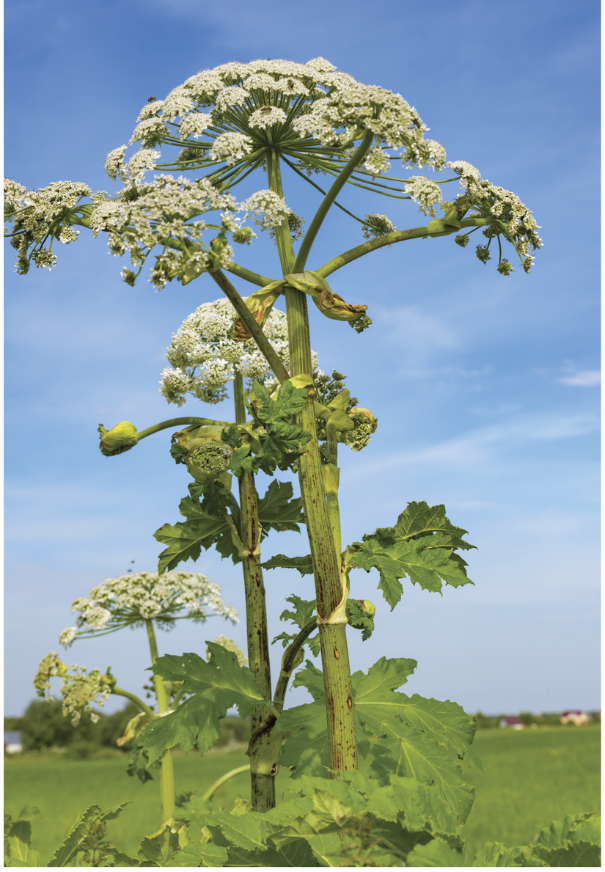 